Watch the Oak Academy lesson from 5 minutes in to recap seasons and what trees look like in the different seasons. https://www.thenational.academy/year-1/foundation/how-do-trees-change-across-the-seasons-year-1-wk3-3#slide-3 (You can watch the whole lesson and do all the activities if you want to but we are focusing more on learning about trees for the art activity below). Talk about trees in different seasons - In spring some trees have blossom. In summer they are leafy etc.Look back at the video at around 9 mins – look at the structure of the tree - thick trunks get thinner to branches and twigs. Use lines of different thicknesses to draw your own bare tree with 4 clear branches. Each branch is going to represent a different season so now use pens / paper / art materials to decorate all the branches correctly - remember the winter branch will stay bare.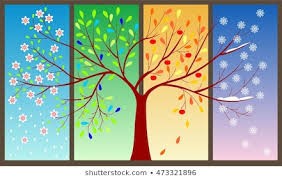 